NOMBRE COMPLETOSERGIO BELTRÁN HERNÁNDEZCARGOAUXILIAR DE MANTENIMIENTO “B”FECHA DE INICIO A LABORAR25 DE AGOSTO DE 2009Datos Institucionales 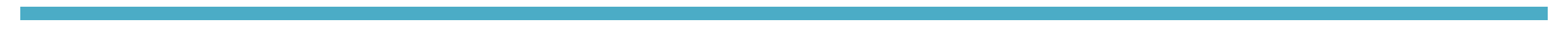 Nombre: Coordinación de Cementerio Municipal Teléfono: 341 413 03 00Domicilio: José Vasconcelos Calderón S/NCorreo-e: alejandro.lopez@ciudadguzman.gob.mxDatos Académicos Secundaria: (1972 – 1978))Experiencia Laboral 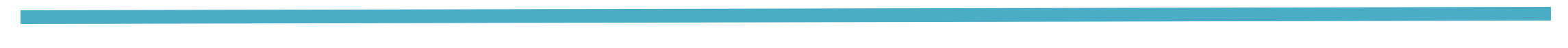 AlbañilH. Ayuntamiento Zapotlán El Grande, Jalisco.Coordinación del Cementerio Municipal, como Auxiliar de Mantenimiento B, 25/08/2009, a la actualidadLogros destacadosConstancia curso – taller “Prevención de riesgos laborales” enero 2022Constancia capacitación “Código Ético y Declaración Patrimonial mayo 2022